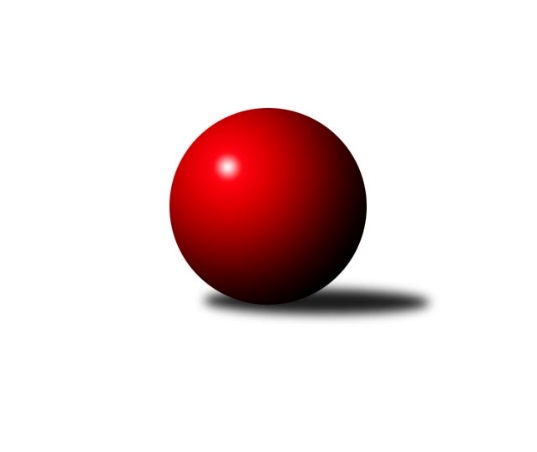 Č.14Ročník 2021/2022	30.4.2024 Krajský přebor Libereckého kraje 2021/2022Statistika 14. kolaTabulka družstev:		družstvo	záp	výh	rem	proh	skore	sety	průměr	body	plné	dorážka	chyby	1.	TJ Doksy A	13	13	0	0	68.0 : 10.0 	(81.5 : 22.5)	1716	26	1169	548	22.2	2.	TJ Kuželky Česká Lípa B	14	10	1	3	55.0 : 29.0 	(66.5 : 45.5)	1653	21	1160	493	32.4	3.	SK Šluknov B	14	9	1	4	48.0 : 36.0 	(59.5 : 52.5)	1604	19	1137	467	38.6	4.	TJ Dynamo Liberec B	13	9	0	4	49.5 : 28.5 	(58.0 : 46.0)	1591	18	1127	464	36.9	5.	TJ Bižuterie Jablonec n.N. A	14	7	2	5	45.0 : 39.0 	(60.5 : 51.5)	1657	16	1162	495	36.1	6.	SK Skalice B	14	7	0	7	47.0 : 37.0 	(66.0 : 46.0)	1585	14	1136	450	43.6	7.	TJ Lokomotiva Liberec B	14	5	1	8	41.0 : 43.0 	(60.0 : 52.0)	1609	11	1120	489	36.2	8.	TJ Doksy B	14	5	1	8	31.0 : 53.0 	(42.5 : 69.5)	1531	11	1101	431	48.4	9.	TJ Spartak Chrastava	14	5	0	9	32.0 : 52.0 	(51.0 : 61.0)	1550	10	1109	441	47.6	10.	SK Skalice C	14	4	1	9	32.0 : 52.0 	(43.0 : 69.0)	1487	9	1072	415	55.5	11.	TJ Bižuterie Jablonec n.N. B	14	4	1	9	31.0 : 53.0 	(41.5 : 70.5)	1505	9	1078	427	51.7	12.	TJ Kuželky Česká Lípa C	14	1	0	13	18.5 : 65.5 	(34.0 : 78.0)	1516	2	1090	426	56Tabulka doma:		družstvo	záp	výh	rem	proh	skore	sety	průměr	body	maximum	minimum	1.	TJ Doksy A	6	6	0	0	34.0 : 2.0 	(43.0 : 5.0)	1678	12	1778	1644	2.	TJ Dynamo Liberec B	7	6	0	1	29.0 : 13.0 	(33.0 : 23.0)	1738	12	1793	1707	3.	SK Skalice B	8	6	0	2	37.0 : 11.0 	(47.0 : 17.0)	1804	12	1939	1675	4.	TJ Kuželky Česká Lípa B	7	5	1	1	31.0 : 11.0 	(39.5 : 16.5)	1704	11	1783	1595	5.	TJ Bižuterie Jablonec n.N. A	7	4	1	2	26.0 : 16.0 	(31.0 : 25.0)	1611	9	1661	1558	6.	SK Šluknov B	6	4	0	2	20.0 : 16.0 	(25.5 : 22.5)	1574	8	1636	1546	7.	TJ Spartak Chrastava	7	4	0	3	21.0 : 21.0 	(31.5 : 24.5)	1572	8	1612	1536	8.	SK Skalice C	7	3	1	3	21.0 : 21.0 	(26.0 : 30.0)	1664	7	1726	1611	9.	TJ Lokomotiva Liberec B	7	3	0	4	20.0 : 22.0 	(27.0 : 29.0)	1673	6	1752	1597	10.	TJ Doksy B	7	3	0	4	18.5 : 23.5 	(25.0 : 31.0)	1454	6	1566	1390	11.	TJ Bižuterie Jablonec n.N. B	7	2	1	4	16.0 : 26.0 	(22.5 : 33.5)	1483	5	1523	1436	12.	TJ Kuželky Česká Lípa C	7	1	0	6	9.5 : 32.5 	(15.5 : 40.5)	1538	2	1624	1459Tabulka venku:		družstvo	záp	výh	rem	proh	skore	sety	průměr	body	maximum	minimum	1.	TJ Doksy A	7	7	0	0	34.0 : 8.0 	(38.5 : 17.5)	1723	14	1819	1570	2.	SK Šluknov B	8	5	1	2	28.0 : 20.0 	(34.0 : 30.0)	1608	11	1698	1515	3.	TJ Kuželky Česká Lípa B	7	5	0	2	24.0 : 18.0 	(27.0 : 29.0)	1644	10	1783	1558	4.	TJ Bižuterie Jablonec n.N. A	7	3	1	3	19.0 : 23.0 	(29.5 : 26.5)	1666	7	1768	1526	5.	TJ Dynamo Liberec B	6	3	0	3	20.5 : 15.5 	(25.0 : 23.0)	1567	6	1660	1500	6.	TJ Lokomotiva Liberec B	7	2	1	4	21.0 : 21.0 	(33.0 : 23.0)	1543	5	1703	1217	7.	TJ Doksy B	7	2	1	4	12.5 : 29.5 	(17.5 : 38.5)	1534	5	1681	1453	8.	TJ Bižuterie Jablonec n.N. B	7	2	0	5	15.0 : 27.0 	(19.0 : 37.0)	1509	4	1673	1357	9.	SK Skalice B	6	1	0	5	10.0 : 26.0 	(19.0 : 29.0)	1542	2	1699	1374	10.	TJ Spartak Chrastava	7	1	0	6	11.0 : 31.0 	(19.5 : 36.5)	1547	2	1623	1449	11.	SK Skalice C	7	1	0	6	11.0 : 31.0 	(17.0 : 39.0)	1510	2	1821	1339	12.	TJ Kuželky Česká Lípa C	7	0	0	7	9.0 : 33.0 	(18.5 : 37.5)	1513	0	1649	1461Tabulka podzimní části:		družstvo	záp	výh	rem	proh	skore	sety	průměr	body	doma	venku	1.	TJ Doksy A	10	10	0	0	52.0 : 8.0 	(63.5 : 16.5)	1746	20 	5 	0 	0 	5 	0 	0	2.	TJ Kuželky Česká Lípa B	11	8	1	2	43.0 : 23.0 	(52.5 : 35.5)	1658	17 	4 	1 	1 	4 	0 	1	3.	TJ Dynamo Liberec B	11	8	0	3	42.5 : 23.5 	(51.0 : 37.0)	1607	16 	5 	0 	1 	3 	0 	2	4.	SK Šluknov B	11	7	1	3	37.0 : 29.0 	(43.5 : 44.5)	1598	15 	2 	0 	2 	5 	1 	1	5.	TJ Bižuterie Jablonec n.N. A	9	5	2	2	32.0 : 22.0 	(41.5 : 30.5)	1644	12 	3 	1 	0 	2 	1 	2	6.	SK Skalice B	11	5	0	6	35.0 : 31.0 	(49.5 : 38.5)	1555	10 	5 	0 	2 	0 	0 	4	7.	TJ Lokomotiva Liberec B	11	4	1	6	33.0 : 33.0 	(48.0 : 40.0)	1602	9 	2 	0 	3 	2 	1 	3	8.	TJ Bižuterie Jablonec n.N. B	11	4	1	6	28.0 : 38.0 	(34.0 : 54.0)	1531	9 	2 	1 	3 	2 	0 	3	9.	SK Skalice C	11	3	1	7	26.0 : 40.0 	(37.0 : 51.0)	1498	7 	2 	1 	3 	1 	0 	4	10.	TJ Doksy B	11	3	1	7	22.0 : 44.0 	(30.5 : 57.5)	1525	7 	1 	0 	4 	2 	1 	3	11.	TJ Spartak Chrastava	10	2	0	8	18.0 : 42.0 	(34.5 : 45.5)	1541	4 	2 	0 	3 	0 	0 	5	12.	TJ Kuželky Česká Lípa C	11	1	0	10	15.5 : 50.5 	(26.5 : 61.5)	1522	2 	1 	0 	4 	0 	0 	6Tabulka jarní části:		družstvo	záp	výh	rem	proh	skore	sety	průměr	body	doma	venku	1.	TJ Doksy A	3	3	0	0	16.0 : 2.0 	(18.0 : 6.0)	1681	6 	1 	0 	0 	2 	0 	0 	2.	TJ Spartak Chrastava	4	3	0	1	14.0 : 10.0 	(16.5 : 15.5)	1580	6 	2 	0 	0 	1 	0 	1 	3.	SK Skalice B	3	2	0	1	12.0 : 6.0 	(16.5 : 7.5)	1739	4 	1 	0 	0 	1 	0 	1 	4.	TJ Kuželky Česká Lípa B	3	2	0	1	12.0 : 6.0 	(14.0 : 10.0)	1671	4 	1 	0 	0 	1 	0 	1 	5.	SK Šluknov B	3	2	0	1	11.0 : 7.0 	(16.0 : 8.0)	1603	4 	2 	0 	0 	0 	0 	1 	6.	TJ Doksy B	3	2	0	1	9.0 : 9.0 	(12.0 : 12.0)	1529	4 	2 	0 	0 	0 	0 	1 	7.	TJ Bižuterie Jablonec n.N. A	5	2	0	3	13.0 : 17.0 	(19.0 : 21.0)	1655	4 	1 	0 	2 	1 	0 	1 	8.	TJ Dynamo Liberec B	2	1	0	1	7.0 : 5.0 	(7.0 : 9.0)	1604	2 	1 	0 	0 	0 	0 	1 	9.	TJ Lokomotiva Liberec B	3	1	0	2	8.0 : 10.0 	(12.0 : 12.0)	1696	2 	1 	0 	1 	0 	0 	1 	10.	SK Skalice C	3	1	0	2	6.0 : 12.0 	(6.0 : 18.0)	1497	2 	1 	0 	0 	0 	0 	2 	11.	TJ Kuželky Česká Lípa C	3	0	0	3	3.0 : 15.0 	(7.5 : 16.5)	1511	0 	0 	0 	2 	0 	0 	1 	12.	TJ Bižuterie Jablonec n.N. B	3	0	0	3	3.0 : 15.0 	(7.5 : 16.5)	1396	0 	0 	0 	1 	0 	0 	2 Zisk bodů pro družstvo:		jméno hráče	družstvo	body	zápasy	v %	dílčí body	sety	v %	1.	Zdeněk Vokatý 	TJ Bižuterie Jablonec n.N. A 	11	/	14	(79%)	21	/	28	(75%)	2.	Petr Tichý 	SK Šluknov B 	10	/	12	(83%)	19	/	24	(79%)	3.	Vojtěch Trojan 	TJ Dynamo Liberec B 	10	/	12	(83%)	19	/	24	(79%)	4.	Petr Tregner 	SK Skalice B 	10	/	12	(83%)	18.5	/	24	(77%)	5.	Dan Paszek 	TJ Kuželky Česká Lípa B 	10	/	12	(83%)	17	/	24	(71%)	6.	Ludvík Szabo 	TJ Dynamo Liberec B 	10	/	12	(83%)	16	/	24	(67%)	7.	Ladislav Javorek st.	SK Skalice B 	10	/	14	(71%)	21.5	/	28	(77%)	8.	Jana Kořínková 	TJ Lokomotiva Liberec B 	9	/	13	(69%)	18	/	26	(69%)	9.	Jaroslav Košek 	TJ Kuželky Česká Lípa B 	9	/	14	(64%)	17	/	28	(61%)	10.	Jiří Klíma st.	TJ Doksy A 	8	/	8	(100%)	13	/	16	(81%)	11.	Václav Paluska 	TJ Doksy A 	8	/	9	(89%)	14.5	/	18	(81%)	12.	Libor Křenek 	SK Skalice C 	8	/	11	(73%)	15	/	22	(68%)	13.	Josef Kuna 	TJ Bižuterie Jablonec n.N. B 	8	/	12	(67%)	15.5	/	24	(65%)	14.	Anton Zajac 	TJ Lokomotiva Liberec B 	8	/	13	(62%)	14	/	26	(54%)	15.	Karel Mottl 	TJ Spartak Chrastava 	8	/	14	(57%)	15	/	28	(54%)	16.	Jaroslava Vacková 	TJ Doksy A 	7	/	7	(100%)	14	/	14	(100%)	17.	Ladislav Wajsar ml.	TJ Dynamo Liberec B 	6	/	7	(86%)	11	/	14	(79%)	18.	Natálie Kozáková 	TJ Doksy A 	6	/	7	(86%)	10	/	14	(71%)	19.	Jiří Kuric 	TJ Doksy A 	6	/	9	(67%)	13	/	18	(72%)	20.	Bohumír Dušek 	TJ Lokomotiva Liberec B 	6	/	10	(60%)	12	/	20	(60%)	21.	Dušan Knobloch 	SK Šluknov B 	6	/	11	(55%)	12	/	22	(55%)	22.	Miloslav Pöra 	TJ Kuželky Česká Lípa B 	6	/	14	(43%)	14.5	/	28	(52%)	23.	Jiří Coubal 	TJ Kuželky Česká Lípa B 	6	/	14	(43%)	14	/	28	(50%)	24.	Václav Žitný 	TJ Kuželky Česká Lípa C 	5.5	/	14	(39%)	15.5	/	28	(55%)	25.	Jaromír Tomášek 	TJ Lokomotiva Liberec B 	5	/	7	(71%)	8	/	14	(57%)	26.	Anita Morkusová 	SK Šluknov B 	5	/	8	(63%)	10.5	/	16	(66%)	27.	Václav Bláha st.	TJ Doksy B 	5	/	10	(50%)	10	/	20	(50%)	28.	Marie Kubánková 	TJ Kuželky Česká Lípa C 	5	/	11	(45%)	5	/	22	(23%)	29.	Robert Hokynář 	TJ Bižuterie Jablonec n.N. B 	5	/	12	(42%)	7	/	24	(29%)	30.	Danuše Husáková 	TJ Spartak Chrastava 	5	/	13	(38%)	11	/	26	(42%)	31.	Petr Hňoupek 	SK Skalice C 	5	/	13	(38%)	10	/	26	(38%)	32.	Jaroslav Chlumský 	TJ Spartak Chrastava 	4	/	4	(100%)	8	/	8	(100%)	33.	Jaroslava Kozáková 	SK Skalice B 	4	/	5	(80%)	9	/	10	(90%)	34.	Miroslav Pastyřík 	TJ Bižuterie Jablonec n.N. A 	4	/	6	(67%)	7.5	/	12	(63%)	35.	Daniel Paterko 	TJ Bižuterie Jablonec n.N. B 	4	/	8	(50%)	7	/	16	(44%)	36.	Kamila Klímová 	TJ Doksy B 	4	/	8	(50%)	7	/	16	(44%)	37.	Martin Foltyn 	SK Skalice C 	4	/	9	(44%)	5	/	18	(28%)	38.	Matouš Janda 	TJ Bižuterie Jablonec n.N. A 	4	/	10	(40%)	9.5	/	20	(48%)	39.	Jan Marušák 	SK Šluknov B 	4	/	11	(36%)	8	/	22	(36%)	40.	Věra Navrátilová 	SK Šluknov B 	4	/	11	(36%)	7.5	/	22	(34%)	41.	Jana Vokounová 	TJ Spartak Chrastava 	4	/	14	(29%)	12	/	28	(43%)	42.	Emília Císařovská 	TJ Dynamo Liberec B 	3.5	/	10	(35%)	7	/	20	(35%)	43.	Jakub Šimon 	TJ Doksy A 	3	/	5	(60%)	8	/	10	(80%)	44.	Pavel Nežádal 	TJ Bižuterie Jablonec n.N. A 	3	/	5	(60%)	8	/	10	(80%)	45.	Radek Kozák 	TJ Doksy A 	3	/	6	(50%)	7	/	12	(58%)	46.	Petra Javorková 	SK Skalice B 	3	/	7	(43%)	6	/	14	(43%)	47.	Petr Dvořák 	TJ Kuželky Česká Lípa C 	3	/	9	(33%)	6.5	/	18	(36%)	48.	Miroslava Löffelmannová 	SK Skalice B 	3	/	10	(30%)	6.5	/	20	(33%)	49.	Adam Patočka 	TJ Bižuterie Jablonec n.N. A 	3	/	11	(27%)	7.5	/	22	(34%)	50.	Marek Kozák 	TJ Doksy B 	2.5	/	4	(63%)	5	/	8	(63%)	51.	Kateřina Stejskalová 	TJ Doksy B 	2.5	/	8	(31%)	6.5	/	16	(41%)	52.	Martin Ducke 	TJ Kuželky Česká Lípa B 	2	/	2	(100%)	4	/	4	(100%)	53.	Robert Křenek 	SK Skalice C 	2	/	2	(100%)	3	/	4	(75%)	54.	Luboš Dvořák 	TJ Lokomotiva Liberec B 	2	/	3	(67%)	4	/	6	(67%)	55.	Eduard Kezer st.	SK Skalice B 	2	/	3	(67%)	3.5	/	6	(58%)	56.	Petr Mádl 	TJ Doksy B 	2	/	5	(40%)	4	/	10	(40%)	57.	Jiří Horník 	SK Skalice C 	2	/	5	(40%)	4	/	10	(40%)	58.	Aleš Stach 	TJ Doksy B 	2	/	6	(33%)	3	/	12	(25%)	59.	Libuše Lapešová 	TJ Kuželky Česká Lípa C 	2	/	9	(22%)	5	/	18	(28%)	60.	Hana Vnoučková 	TJ Dynamo Liberec B 	2	/	10	(20%)	4	/	20	(20%)	61.	Iva Kunová 	TJ Bižuterie Jablonec n.N. B 	2	/	13	(15%)	6	/	26	(23%)	62.	Martin Zeman 	SK Skalice C 	1	/	1	(100%)	2	/	2	(100%)	63.	Jan Zeman 	TJ Bižuterie Jablonec n.N. A 	1	/	2	(50%)	3	/	4	(75%)	64.	Václav Bláha ml.	TJ Doksy B 	1	/	2	(50%)	1	/	4	(25%)	65.	Filip Doležal 	TJ Doksy B 	1	/	3	(33%)	3	/	6	(50%)	66.	Karel Barcal 	SK Šluknov B 	1	/	3	(33%)	2.5	/	6	(42%)	67.	Martina Chadrabová 	TJ Doksy B 	1	/	3	(33%)	2	/	6	(33%)	68.	Jitka Vlasáková 	SK Skalice C 	1	/	3	(33%)	1	/	6	(17%)	69.	Rostislav Doležal 	SK Skalice C 	1	/	5	(20%)	2	/	10	(20%)	70.	Jiří Tůma 	TJ Bižuterie Jablonec n.N. A 	1	/	5	(20%)	2	/	10	(20%)	71.	Ladislava Šmídová 	SK Skalice B 	1	/	5	(20%)	1	/	10	(10%)	72.	Zdeněk Šalda 	TJ Kuželky Česká Lípa C 	1	/	7	(14%)	1	/	14	(7%)	73.	Daniel Hokynář 	TJ Bižuterie Jablonec n.N. B 	1	/	9	(11%)	4	/	18	(22%)	74.	Jaroslav Jeník 	TJ Spartak Chrastava 	1	/	11	(9%)	5	/	22	(23%)	75.	Vladimír Procházka 	TJ Kuželky Česká Lípa C 	0	/	2	(0%)	0	/	4	(0%)	76.	Michal Stejskal 	TJ Doksy B 	0	/	3	(0%)	0	/	6	(0%)	77.	Pavel Leger 	TJ Kuželky Česká Lípa C 	0	/	4	(0%)	1	/	8	(13%)	78.	Michal Valeš 	TJ Doksy B 	0	/	4	(0%)	1	/	8	(13%)	79.	Jan Pašek 	TJ Lokomotiva Liberec B 	0	/	6	(0%)	1	/	12	(8%)	80.	Milan Hňoupek 	SK Skalice C 	0	/	7	(0%)	1	/	14	(7%)Průměry na kuželnách:		kuželna	průměr	plné	dorážka	chyby	výkon na hráče	1.	Skalice u České Lípy, 1-2	1704	1221	482	48.0	(426.0)	2.	TJ Kuželky Česká Lípa, 1-2	1688	1189	498	34.0	(422.0)	3.	Sport Park Liberec, 1-4	1666	1154	511	34.8	(416.6)	4.	TJ Kuželky Česká Lípa, 3-4	1641	1136	505	36.5	(410.3)	5.	Šluknov, 1-2	1556	1093	462	38.8	(389.1)	6.	TJ Bižuterie Jablonec nad Nisou, 1-2	1551	1110	441	41.8	(387.8)	7.	Chrastava, 1-2	1541	1104	436	49.7	(385.4)	8.	Doksy, 1-2	1528	1076	451	37.0	(382.0)	9.	TJ Bižuterie Jablonec nad Nisou, 3-4	1470	1063	406	57.0	(367.6)Nejlepší výkony na kuželnách:Skalice u České Lípy, 1-2SK Skalice B	1939	8. kolo	Ladislav Javorek st.	SK Skalice B	515	8. koloSK Skalice B	1859	13. kolo	Libor Křenek 	SK Skalice C	505	3. koloSK Skalice B	1824	5. kolo	Robert Křenek 	SK Skalice C	500	5. koloSK Skalice B	1824	2. kolo	Petr Tregner 	SK Skalice B	495	8. koloSK Skalice C	1821	3. kolo	Ladislav Javorek st.	SK Skalice B	494	5. koloTJ Doksy A	1785	10. kolo	Ladislav Javorek st.	SK Skalice B	494	13. koloSK Skalice B	1781	3. kolo	Ladislav Javorek st.	SK Skalice B	483	7. koloSK Skalice B	1773	10. kolo	Petr Tregner 	SK Skalice B	483	2. koloSK Skalice B	1756	7. kolo	Petr Tregner 	SK Skalice B	482	3. koloTJ Bižuterie Jablonec n.N. A	1730	5. kolo	Jiří Coubal 	TJ Kuželky Česká Lípa B	480	2. koloTJ Kuželky Česká Lípa, 1-2TJ Kuželky Česká Lípa B	1783	1. kolo	Zdeněk Vokatý 	TJ Bižuterie Jablonec n.N. A	479	3. koloTJ Bižuterie Jablonec n.N. A	1757	3. kolo	Martin Ducke 	TJ Kuželky Česká Lípa B	474	1. koloTJ Kuželky Česká Lípa B	1741	10. kolo	Jan Zeman 	TJ Bižuterie Jablonec n.N. A	474	3. koloTJ Kuželky Česká Lípa B	1738	14. kolo	Jaroslav Košek 	TJ Kuželky Česká Lípa B	468	1. koloTJ Kuželky Česká Lípa B	1714	3. kolo	Jaroslav Košek 	TJ Kuželky Česká Lípa B	464	10. koloTJ Kuželky Česká Lípa B	1701	5. kolo	Miroslav Pastyřík 	TJ Bižuterie Jablonec n.N. A	456	3. koloTJ Kuželky Česká Lípa B	1656	9. kolo	Jiří Coubal 	TJ Kuželky Česká Lípa B	452	10. koloTJ Dynamo Liberec B	1635	5. kolo	Dušan Knobloch 	SK Šluknov B	447	7. koloTJ Kuželky Česká Lípa B	1595	7. kolo	Jiří Coubal 	TJ Kuželky Česká Lípa B	446	14. koloSK Skalice B	1593	1. kolo	Miloslav Pöra 	TJ Kuželky Česká Lípa B	444	1. koloSport Park Liberec, 1-4TJ Doksy A	1819	2. kolo	Vojtěch Trojan 	TJ Dynamo Liberec B	518	11. koloTJ Dynamo Liberec B	1793	8. kolo	Vojtěch Trojan 	TJ Dynamo Liberec B	502	2. koloTJ Kuželky Česká Lípa B	1783	11. kolo	Dan Paszek 	TJ Kuželky Česká Lípa B	501	11. koloTJ Bižuterie Jablonec n.N. A	1768	14. kolo	Jiří Klíma st.	TJ Doksy A	500	2. koloTJ Dynamo Liberec B	1753	4. kolo	Pavel Nežádal 	TJ Bižuterie Jablonec n.N. A	491	14. koloTJ Lokomotiva Liberec B	1752	12. kolo	Ladislav Javorek st.	SK Skalice B	491	12. koloTJ Dynamo Liberec B	1742	6. kolo	Ladislav Wajsar ml.	TJ Dynamo Liberec B	489	2. koloTJ Lokomotiva Liberec B	1737	14. kolo	Luboš Dvořák 	TJ Lokomotiva Liberec B	485	12. koloTJ Dynamo Liberec B	1730	11. kolo	Ludvík Szabo 	TJ Dynamo Liberec B	484	8. koloTJ Dynamo Liberec B	1727	9. kolo	Vojtěch Trojan 	TJ Dynamo Liberec B	484	4. koloTJ Kuželky Česká Lípa, 3-4TJ Doksy A	1809	5. kolo	Václav Žitný 	TJ Kuželky Česká Lípa C	469	1. koloTJ Lokomotiva Liberec B	1703	10. kolo	Bohumír Dušek 	TJ Lokomotiva Liberec B	466	10. koloTJ Kuželky Česká Lípa B	1675	12. kolo	Jiří Coubal 	TJ Kuželky Česká Lípa B	461	12. koloSK Skalice B	1658	14. kolo	Jiří Kuric 	TJ Doksy A	460	5. koloSK Šluknov B	1628	3. kolo	Jiří Klíma st.	TJ Doksy A	459	5. koloTJ Kuželky Česká Lípa C	1624	5. kolo	Václav Paluska 	TJ Doksy A	458	5. koloTJ Kuželky Česká Lípa C	1606	1. kolo	Anton Zajac 	TJ Lokomotiva Liberec B	457	10. koloTJ Doksy B	1553	7. kolo	Petr Tichý 	SK Šluknov B	452	3. koloTJ Kuželky Česká Lípa C	1543	12. kolo	Jaroslav Košek 	TJ Kuželky Česká Lípa B	447	12. koloTJ Kuželky Česká Lípa C	1540	14. kolo	Marie Kubánková 	TJ Kuželky Česká Lípa C	444	5. koloŠluknov, 1-2TJ Doksy A	1708	4. kolo	Jiří Klíma st.	TJ Doksy A	464	4. koloSK Šluknov B	1636	6. kolo	Zdeněk Vokatý 	TJ Bižuterie Jablonec n.N. A	459	11. koloSK Šluknov B	1585	11. kolo	Vojtěch Trojan 	TJ Dynamo Liberec B	447	1. koloTJ Bižuterie Jablonec n.N. A	1569	11. kolo	Petr Tichý 	SK Šluknov B	436	6. koloSK Šluknov B	1564	12. kolo	Jaroslav Chlumský 	TJ Spartak Chrastava	433	14. koloSK Šluknov B	1564	4. kolo	Petr Tichý 	SK Šluknov B	429	11. koloTJ Dynamo Liberec B	1560	1. kolo	Anita Morkusová 	SK Šluknov B	427	1. koloSK Šluknov B	1550	1. kolo	Dušan Knobloch 	SK Šluknov B	424	4. koloSK Šluknov B	1546	14. kolo	Petr Tichý 	SK Šluknov B	423	4. koloTJ Spartak Chrastava	1537	14. kolo	Dušan Knobloch 	SK Šluknov B	423	6. koloTJ Bižuterie Jablonec nad Nisou, 1-2TJ Doksy A	1694	9. kolo	Jiří Klíma st.	TJ Doksy A	466	9. koloTJ Bižuterie Jablonec n.N. A	1661	13. kolo	Zdeněk Vokatý 	TJ Bižuterie Jablonec n.N. A	461	2. koloTJ Bižuterie Jablonec n.N. A	1653	2. kolo	Miroslav Pastyřík 	TJ Bižuterie Jablonec n.N. A	460	4. koloTJ Bižuterie Jablonec n.N. A	1633	9. kolo	Anton Zajac 	TJ Lokomotiva Liberec B	450	2. koloTJ Lokomotiva Liberec B	1628	2. kolo	Pavel Nežádal 	TJ Bižuterie Jablonec n.N. A	446	13. koloTJ Bižuterie Jablonec n.N. A	1613	6. kolo	Jan Zeman 	TJ Bižuterie Jablonec n.N. A	444	2. koloTJ Spartak Chrastava	1600	10. kolo	Pavel Nežádal 	TJ Bižuterie Jablonec n.N. A	439	9. koloTJ Bižuterie Jablonec n.N. A	1587	7. kolo	Jaroslav Chlumský 	TJ Spartak Chrastava	434	10. koloTJ Bižuterie Jablonec n.N. A	1574	4. kolo	Zdeněk Vokatý 	TJ Bižuterie Jablonec n.N. A	433	9. koloTJ Bižuterie Jablonec n.N. A	1558	10. kolo	Václav Paluska 	TJ Doksy A	432	9. koloChrastava, 1-2TJ Spartak Chrastava	1612	13. kolo	Dušan Knobloch 	SK Šluknov B	458	2. koloTJ Kuželky Česká Lípa B	1601	6. kolo	Karel Mottl 	TJ Spartak Chrastava	452	13. koloTJ Spartak Chrastava	1596	12. kolo	Josef Kuna 	TJ Bižuterie Jablonec n.N. B	447	11. koloSK Šluknov B	1588	2. kolo	Jana Vokounová 	TJ Spartak Chrastava	439	11. koloTJ Spartak Chrastava	1587	6. kolo	Jiří Coubal 	TJ Kuželky Česká Lípa B	438	6. koloTJ Spartak Chrastava	1565	4. kolo	Jana Vokounová 	TJ Spartak Chrastava	431	4. koloTJ Spartak Chrastava	1563	8. kolo	Vojtěch Trojan 	TJ Dynamo Liberec B	431	12. koloTJ Bižuterie Jablonec n.N. B	1544	11. kolo	Jana Vokounová 	TJ Spartak Chrastava	425	2. koloTJ Spartak Chrastava	1542	11. kolo	Karel Mottl 	TJ Spartak Chrastava	419	6. koloTJ Spartak Chrastava	1536	2. kolo	Jana Vokounová 	TJ Spartak Chrastava	417	8. koloDoksy, 1-2TJ Doksy A	1778	12. kolo	Jiří Klíma st.	TJ Doksy A	464	12. koloTJ Doksy A	1689	6. kolo	Dušan Knobloch 	SK Šluknov B	449	5. koloTJ Doksy A	1662	14. kolo	Václav Paluska 	TJ Doksy A	448	12. koloTJ Doksy A	1658	11. kolo	Ladislav Wajsar ml.	TJ Dynamo Liberec B	445	3. koloTJ Doksy A	1655	1. kolo	Jiří Kuric 	TJ Doksy A	444	12. koloTJ Doksy A	1645	3. kolo	Jiří Kuric 	TJ Doksy A	442	3. koloTJ Doksy A	1644	8. kolo	Jiří Kuric 	TJ Doksy A	441	14. koloTJ Dynamo Liberec B	1605	14. kolo	Václav Bláha st.	TJ Doksy B	438	14. koloSK Šluknov B	1585	5. kolo	Natálie Kozáková 	TJ Doksy A	437	11. koloTJ Bižuterie Jablonec n.N. A	1581	12. kolo	Jiří Klíma st.	TJ Doksy A	431	6. koloTJ Bižuterie Jablonec nad Nisou, 3-4TJ Kuželky Česká Lípa B	1589	4. kolo	Jaroslav Košek 	TJ Kuželky Česká Lípa B	438	4. koloTJ Doksy A	1570	13. kolo	Josef Kuna 	TJ Bižuterie Jablonec n.N. B	436	2. koloTJ Dynamo Liberec B	1526	10. kolo	Ludvík Szabo 	TJ Dynamo Liberec B	421	10. koloTJ Bižuterie Jablonec n.N. B	1523	4. kolo	Josef Kuna 	TJ Bižuterie Jablonec n.N. B	419	6. koloSK Šluknov B	1515	9. kolo	Václav Žitný 	TJ Kuželky Česká Lípa C	418	8. koloTJ Bižuterie Jablonec n.N. B	1498	9. kolo	Daniel Paterko 	TJ Bižuterie Jablonec n.N. B	416	13. koloTJ Bižuterie Jablonec n.N. B	1487	10. kolo	Josef Kuna 	TJ Bižuterie Jablonec n.N. B	411	10. koloTJ Bižuterie Jablonec n.N. B	1483	2. kolo	Jakub Šimon 	TJ Doksy A	411	13. koloTJ Bižuterie Jablonec n.N. B	1478	8. kolo	Vojtěch Trojan 	TJ Dynamo Liberec B	408	10. koloTJ Bižuterie Jablonec n.N. B	1477	6. kolo	Petr Dvořák 	TJ Kuželky Česká Lípa C	407	8. koloČetnost výsledků:	6.0 : 0.0	13x	5.0 : 1.0	16x	4.0 : 2.0	19x	3.0 : 3.0	4x	2.5 : 3.5	1x	2.0 : 4.0	10x	1.5 : 4.5	1x	1.0 : 5.0	18x	0.0 : 6.0	2x